LCLS2 Bend Magnet 0.788D11.50 Alignment Engineering GroupL204537SN 18December 18, 2017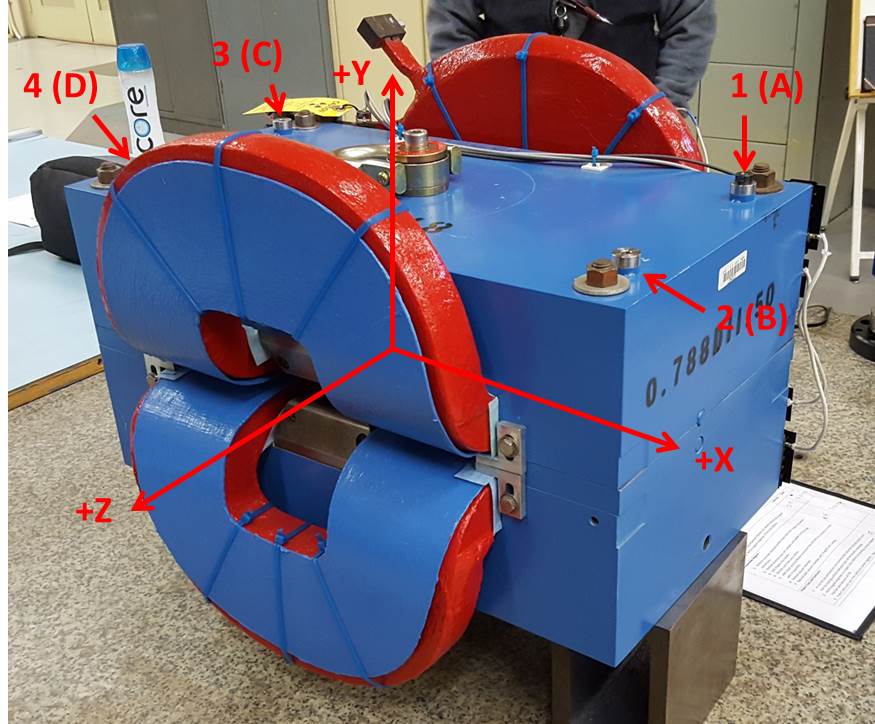 Numbered tooling balls are a 1 inch offset, lettered tooling balls are a 0.3125 inch offset.  All units are inches.  Coordinates are to the Mechanical Center of the Poles.Pole gap = 0.797 inches at origin (0,0,0).Tooling BallZ (in)X (in)Y (in)TBA-3.4499.5006.225TBB3.4609.5146.224TBC-3.439-9.5126.226TBD3.457-9.4876.228TB1-3.4489.4996.912TB23.4619.5156.911TB3-3.439-9.5116.914TB43.458-9.4886.915